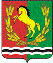 АДМИНИСТРАЦИЯМУНИЦИПАЛЬНОГО ОБРАЗОВАНИЯ СТАРОМУКМЕНЕВСКИЙ СЕЛЬСОВЕТ  АСЕКЕЕВСКОГО  РАЙОНАОРЕНБУРГСКОЙ  ОБЛАСТИ П О С Т А Н О В Л Е Н И Е17.09.2020                                                                                  № 31а-п                                О подготовке проекта внесения изменений в Правила землепользования и застройки муниципального образования Старомукменевский сельсовет Асекеевского района  Оренбургской области.В целях приведения Правил землепользования и застройки муниципального образования Старомукменевский сельсовет в соответствие с действующим законодательством,руководствуясь Градостроительным кодексом Российской Федерации, Федеральным законом от 06.10.2003г. № 131-ФЗ «Об общих принципах организации местного самоуправления в РФ», Уставом муниципального образования Старомукменевский сельсовет , администрация постановляет:Приступить к подготовке проекта внесения изменений в Правила землепользования и застройки муниципального образования Старомукменевский  сельсовет Асекеевского района Оренбургской области.Срок подготовки проектов – с момента заключения договора с проектной организацией и до его окончания.Настоящее постановление вступает в силу после обнародования.Постановление обнародовать на информационных стендах и на официальном сайте           администрации  Старомукменевский сельсовет.5.Контроль за исполнением настоящего постановления оставляю за собой.Глава муниципального образования                                       Н.Ш.Аглиуллина